Муниципальное общеобразовательное бюджетное учреждение «Лицей №9»
ПРОГРАММА 
работы с молодым специалистом«Наставничество» Арсеньевский городской округ 
2023 годСодержаниеПояснительная записка ………………………………………………………….. 3-41. Общие положения .………………………………………………………….….. 5-82. Организация наставничества в школе …………………………………….. 9-163. Примерный план работы наставника с молодым специалистом(первый год) .……………………………………………………………………. 17-18Приложение 1	Индивидуальный план адаптации молодого специалиста ……19Приложение 2	Анкета …………………………………………………………… 20Приложение 3	Отзыв о результатах адаптации молодого специалиста ……... 21Приложение 4	Заключение об адаптации молодого специалиста …………… 22Приложение 5	Индивидуальный план профессионального развития молодого специалиста ………………………………………………………………….....……. 23Приложение 6	Отзыв о результатах профессионального развития молодого специалиста ………………………………………………………………………….. 24Приложение 7	Заключение о профессиональном развитии молодого специалиста ………………………………………………………………………….. 25Приложение 8	Индивидуальный план развития потенциала молодого специалиста ………………………………………………………………………….. 26Приложение 9	Заключение о развитии потенциала молодого специалиста 27-28Приложение 10	Критерии оценивания педагогической деятельности молодого учителя учителем-наставником ………………………………………………… 29-30Приложение 11	Оценка педагогической деятельности молодого специалиста учителем наставником …………………………………………………………... 31-32Приложение 12	Анкета «Изучение затруднений в работе начинающего педагога» …………………………………………………………………………. 33-34Пояснительная запискаВ условиях модернизации системы образования в России значительно возрастает роль учителя, повышаются требования к его личностным и профессиональным качествам, социальной и профессиональной позиции. Перемены в обществе и образовании обусловили ряд социальных и профессиональных трудностей в процессе адаптации к трудовой деятельности:новый социальный запрос к образованию означает одновременное освоение молодым педагогом многих старых и новых установок, что тормозит и осложняет его профессиональное становление;различие взглядов молодого и старшего поколений педагогов иногда переходит в нежелательное их противостояние;необходимое взаимодействие семьи и школы требует специальной подготовки молодых учителей к работе с родителями.Одной из актуальных проблем современной школы является недостаток молодых квалифицированных кадров. Многие выпускники педагогических вузов зачастую не идут работать в школу, обучаются в них лишь для получения диплома о высшем образовании. Многие молодые специалисты, столкнувшись с реальностью школьной жизни, вскоре уходят из школы, избирая иной профессиональный путь.Становление молодого учителя, его активной позиции – это формирование его как личности, как индивидуальности, а затем как работника, владеющего специальными умениями в данной области деятельности. Программа«Наставничество» призвана помочь становлению молодого педагога и закреплению его в образовательной организации.АктуальностьЛюбой человек, начинающий свой профессиональный путь, испытывает затруднения, проблемы   из-за   отсутствия   необходимого   опыта. Программа«Наставничество» предусматривает организацию системной работы учителя- наставника с целью помощи молодому учителю в процессе его профессионального становления. В начале своей профессиональной деятельности молодой преподаватель сталкивается с определенными трудностями. Молодому специалисту необходима постоянная помощь опытных коллег, наставников. Школьное наставничество предусматривает систематическую индивидуальную работу опытного учителя по развитию у молодого специалиста необходимых навыков и умений ведения педагогическойдеятельности. Оно призвано наиболее глубоко и всесторонне развивать имеющиеся у молодого специалиста знания в области предметной специализации и методики преподавания.Наставничество - одна из форм передачи педагогического опыта, в ходе которой начинающий педагог практически осваивает персональные приемы под непосредственным руководством педагога-мастера.Наставничество в образовании - форма индивидуального обучения и воспитания молодого педагога в одной из сложных областей интеллектуально- эмоционального творчества. При осуществлении наставничества теоретический курс сведен к минимуму, акцент ставится на формирование практических умений и навыков планирования и организации учебной деятельности.Основные принципы организации наставничества:добровольности и целеустремленности работы наставника;морально-психологической контактируемости наставника и подшефного;личной примерности наставника;доброжелательности и взаимного уважения;уважительного отношения к мнению подшефного;согласованности содержания работы наставника по профессиональному становлению подшефного с содержанием календарно-тематического плана по предмету и плану работы структурного подразделения;направленности плановой деятельности наставника на воспитание и профессиональное становление подшефного.Параметры реализации программыПрограмма « Наставничество» должна помочь становлению молодого педагога на всех уровнях данного процесса:вхождение в профессиональное образовательное пространство,профессиональное самоопределение,творческая самореализация,проектирование профессиональной карьеры,вхождение в профессиональную самостоятельную деятельность.самоорганизация и развитие профессиональной карьеры.1. Общие положенияЗадачи программы:обеспечить быструю и эффективную адаптацию молодого учителя, привить интерес к педагогической деятельности и закрепить учителей в образовательном учреждении;дифференцированно и целенаправленно планировать методическую работу с молодым учителем на основе выявленных потенциальных его возможностей;повышать профессиональный уровень педагога с учетом его потребностей, затруднений, достижений;развивать творческий потенциал начинающих педагогов, мотивировать их участие в инновационной деятельности; проследить динамику развития профессиональной деятельности каждого педагога;повышать продуктивность работы педагога и результативность учебно-- воспитательного процесса в образовательном учреждении;создать условия для удовлетворения запросов по самообразованию начинающих педагоговОсуществляя руководство молодыми специалистами, наставник выполняет следующие функции:планирование	деятельности молодого специалиста (определяет методику обучения молодого специалиста, вместе с ним формирует план профессиональных становлений);консультирование молодого специалиста ( знакомит с нормативными документами по организации УВП, с гигиеническими требованиями к условиям обучения обучающихся; совместно разрабатывает рабочие программы и другие учебно-методических документов по предмету;оказание всесторонней помощи молодому специалисту в решении возникающих в процессе работы проблем;посещение занятий вместе с молодым специалистом у опытных педагогов  и педагогов-новаторов, а затем анализирует их.Основной подход в оказании помощи молодым учителям – амбивалентный, при нём проявляется взаимная заинтересованность опытных и начинающих учителей.Сроки реализации программы: 1 год Организационные основы наставничестваШкольное наставничество организуется на основании приказа директора школыРуководство	деятельностью	наставников	осуществляют	заместитель директора по методической работе, методист.Деятельность наставника регламентируется Положением о наставничестве.Требования, предъявляемые к наставнику:знать требования законодательства в сфере образования, ведомственных нормативных актов, определяющих права и обязанности молодого специалиста по занимаемой должности;разрабатывать совместно с молодым специалистом план профессионального становления последнего с учетом уровня его интеллектуального развития, педагогической, методической и профессиональной подготовки по предмету;изучать деловые и нравственные качества молодого специалиста, его отношение к проведению занятий, коллективу школы, учащимся и их родителям, увлечения, наклонности, круг досугового общения;знакомить молодого специалиста со школой, с расположением учебных классов, кабинетов, служебных и бытовых помещений;вводить в должность (знакомить с основными обязанностями, требованиями, предъявляемыми к учителю-предметнику, правилами внутреннего трудового распорядка, охраны труда и техники безопасности);проводить необходимое обучение; контролировать и оценивать самостоятельное проведение молодым специалистом учебных занятий и внеклассных мероприятий; разрабатывать совместно с молодым специалистом план профессионального становления; давать конкретные задания с определенным сроком их выполнения; контролировать работу, оказывать необходимую помощь;оказывать молодому специалисту индивидуальную помощь в овладении педагогической профессией, практическими приемами и способами качественного проведения занятий, выявлять и совместно устранять допущенные ошибки;личным примером развивать положительные качества молодого специалиста, корректировать его поведение в школе, привлекать к участию в общественной жизни коллектива, содействовать развитию общекультурного и профессионального кругозора;участвовать в обсуждении вопросов, связанных с педагогической и общественной деятельностью молодого специалиста, вносить предложения о его поощрении или применении мер воспитательного и дисциплинарного воздействия; вести дневник работы наставника и периодически докладывать руководителю методического объединения о процессе адаптации молодого специалиста, результатах его труда;подводить итоги профессиональной адаптации молодого специалиста, составлять отчет по итогам наставничества с заключением о результатах прохождения адаптации, с предложениями по дальнейшей работе молодого специалиста.Требования к молодому специалисту:изучать нормативные документы, определяющие его служебную деятельность, структуру, штаты, особенности деятельности школы и функциональные обязанности по занимаемой должности;выполнять план профессионального становления в установленные сроки;постоянно работать над повышением профессионального мастерства, овладевать практическими навыками по занимаемой должности;учиться у наставника передовым методам и формам работы, правильно строить свои взаимоотношения с ним;совершенствовать свой общеобразовательный и культурный уровень;периодически отчитываться о своей работе перед наставником и руководителем методического объединения.Виды контроля работы молодого специалиста.В работе с молодым педагогом правомерны все виды контроля, которые действуют в ОУ. В начале педагогической деятельности, в первый месяц, проводится обзорный контроль. Он проводится путем посещения всех уроков и внеклассных мероприятий по предмету по какой-либо теме. Его цель – общее ознакомление с профессиональным уровнем работы молодого педагога. Затем в течение первого года работы проводится предупредительный контроль. Его цель - выявить и предупредить ошибки в работе молодого педагога.Повторный контроль позволяет провернуть устранение недостатков при обзорном и предупредительном контроле.Ожидаемые результаты:адаптация	начинающих	педагогов	в	учреждении	и	,	как	результат, закрепление молодых специалистов в школе;активизации практических, индивидуальных, самостоятельных навыков преподавания;повышению	профессиональной	компетентности	молодых	педагогов	в вопросах педагогики и психологии;обеспечению непрерывного совершенствования качества преподавания;совершенствованию	методов	работы	по	развитию	творческой	и самостоятельной деятельности обучающихся;использованию в работе начинающих педагогов новых педагогических технологий.2. Организация наставничестваОрганизация наставничества в процессе повышения профессиональной компетентности молодого учителя носит поэтапный характер и включает в себя формирование и развитие функциональных и личностных компонентов деятельности начинающего педагога (проектировочного, организационного, конструктивного, аналитического) и соответствующих им профессионально важных качеств. Поэтому можно выстраивать свою деятельность в три этапа в соответствии с этапами становления молодого учителя:адаптация	(освоение	норм	профессии,	её	ценностей,	приобретение автономности);стабилизация	(приобретение	профессиональной	компетентности, успешности, соответствия занимаемой должности);преобразование	(достижение	целостности,	самодостаточности, автономности и способности к инновационной деятельности).Этап 1 (первый год).Адаптация молодого специалиста.Наставник определяет круг обязанностей и полномочий молодого специалиста, а также выявляет недостатки в его умениях и навыках, чтобы выработать программу адаптации.Цель этапа - ознакомить молодого специалиста с деятельностью МОБУ«Лицей №9» и предстоящей работой, обеспечить быстрое и эффективное вхождение работника в образовательный процесс.Учитель-наставник совместно с молодым специалистом не позднее 1 недели со дня начала кураторства составляет индивидуальный план адаптации (Приложение 1) молодого специалиста (на 3 месяца – с сентября по ноябрь).Мероприятия по адаптации проводится в первые 3 месяца работы молодого специалиста.Работа   с  молодым   специалистом  на   этапе  адаптации  строится  по	двум направлениям:Подготовительная часть перед встречей с молодым педагогом наставнику необходимо:убедиться,	что	должностная	инструкция	педагога	подготовлена	и соответствует действительности;подготовить все информационные материалы, которые должны быть выданы молодому и педагогу в первый день работы;составить   план   работы   наставника   по адаптации  молодого	педагога к педагогической деятельности.Общая	часть предполагает	введение	в		должность		–		мероприятия, направленные	на	знакомство		молодого	специалиста	с	условиями	и содержанием его профессиональной деятельности, требованиями к работе: Беседа может проводиться по следующим вопросам:история учреждения и его развитие;администрация (должность, Ф.И.О., телефоны, № кабинета);наиболее	важные	документы	учреждения,	например	Устав лицея, Программа развития и т.д.;политика в области работы с родителями;содержание работы, должностная инструкция, пределы полномочий, ответственность, взаимодействие с коллегами и другими работниками учреждения;техника безопасности н рабочем месте (вводный инструктаж).Затем наставник представляет молодого педагога коллегам и знакомит его с учреждением.Ознакомление молодого педагога с учреждением проводится по следующему алгоритму:вместе	с	молодым	специалистом	проанализировать	его	должностные обязанности;ознакомить с правилами внутреннего распорядка;обсудить стиль управления, особенности культуры, традиции, нормы и т.п., принятые в данном учреждении;ознакомить с организационной структурой школы;провести инструктаж по оказанию неотложной помощи;ознакомить с правилами и действиями в чрезвычайных ситуациях, показать пожарные выходы на случай эвакуации;ознакомить с требованиями к внешнему виду;ознакомить с требованиями пропускной системы, порядком открывания и закрывания кабинета;предоставить	информацию	личного	плана:	местонахождение	столовой, туалетов, места для отдыха и т.д.;предоставить	информацию	о	традициях	методического	объединения,	в котором молодой и вновь прибывший педагог будет работать;объяснить, как действует административно-хозяйственная, библиотечно- информационная и социально-психологическая системы учреждения. Существующие правила и процедуры;ознакомить с требованиями и стандартами образования;ознакомить с системой отчетности: форма, периодичность, содержание;ознакомить с контактными лицами вне учреждения;ознакомить с кабинетом (рабочий стол, оснащение, места хранения рабочих материалов, методической литературы), объяснить особенности использования ТСО, персонального компьютера и возможностей локальной сети учреждения (диски и хранящаяся на них информация, директории общего пользования и т.д.), проконсультировать по пользованию конкретными программными продуктами.Оценка адаптации молодого специалиста проводится не позднее, чем за 1 неделю до окончания этапа адаптации.Организация работ по оценке адаптации молодого специалиста осуществляется зам. директора по методической работе или методистом школы.На процедуру оценки предоставляются следующие документы:Анкета, заполненная молодым специалистом (Приложение 2);Отзыв	наставника о результатах адаптации молодого специалиста(Приложение 3);Индивидуальный план адаптации молодого специалиста;Зам. директора по методической работе совместно с учителем-наставником рассматривают представленные документы и делают выводы о результатах адаптации молодого специалиста и при необходимости корректируют проект индивидуального плана профессионального развития.Результаты оценки адаптации молодого специалиста оформляются в виде заключения об адаптации молодого специалиста (Приложение 4).В случае необходимости уточнения информации, содержащейся в представленных документах, на процедуру оценки могут быть приглашены молодой специалист.Собеседование с молодым специалистом по результатам оценки проводит зам. директора по методической работе, в ходе которого:сообщает молодому специалисту результаты оценки;обсуждает	и	согласовывает	способы	улучшения	работы	молодого специалиста;согласовывает	и	вносит	изменения	в	индивидуальный	план профессионального развития молодого специалиста;при необходимости вносит изменения в процесс кураторства.знакомит с заключением об адаптации.Все материалы, представленные на оценку, и ее результаты в течение двух дней после проведения собеседования помещаются в дело молодого специалиста.Этап 2 (первый год). Профессиональное развитие молодого специалистаЦель этапа – проанализировать компетенцию молодого и вновь прибывшего педагога, предусмотреть и спланировать совокупность мероприятий и работ, обеспечивающих изучение молодым и вновь прибывшим педагогом основ педагогики, психологии и методики обучения, а также приобретение им необходимых навыков проведения занятий с учащимися по определенному направлению, оказать помощь в разработке плана профессионального становления молодого и вновь прибывшего педагогаВажный момент – планирование посещения занятий молодого и вновь прибывшего педагога. Посещение занятий должно быть систематическим и осуществляться в течение достаточно длительного времени. Практика показывает, что необходимо посетить 10-15 занятий молодого и вновь прибывшего педагога, разбирая вначале отдельное занятие, а затем систему занятий.По результатам выполнения молодым специалистом индивидуального плана адаптации учитель-наставник совместно с молодым специалистом не позднее, чем за 2 недели до окончания 1-го этапа составляет проект индивидуального плана профессионального развития (Приложение 5) до конца второго года работы молодого специалиста.Мероприятия по развитию молодого специалиста проводятся с ноября по май.Работа с молодым специалистом на данном этапе строится в соответствии с индивидуальным планом профессионального развития и может включать следующие формы:самообучение;наставничество;участие в молодежных профессиональных конкурсах;участие в мероприятиях, организованных в МОБУ «Лицей №9». Примерный перечень мероприятий:Совместная разработка планов-конспектов уроков по теме, занятий по внеурочной деятельности, внеклассного мероприятияСовместная подготовка и отбор дидактического материала для уроков и занятийПомощь в выборе методической темы. Планирование работы над методической темой на год.Обсуждение новинок методической литературы по предметамВзаимопосещение уроков и занятий, внеклассных мероприятий и их последующий подробный анализПланирование работы классного руководителя.Изучение методических разработок «Анализ внеклассного мероприятия», «Методика проведения родительского собрания», «Тематика родительских собраний»,«Тематические классные часы»Обсудить виды диагностики результатов обучения, анализа полученных результатов, сравнивать и планировать шаги по улучшению.Подготовить и проанализировать памятки:Анализ и самоанализ урока;Обязанности классного руководителя;Организация работы с родителями;Рекомендации по проведению внеклассных мероприятий;Организация работы с неуспевающими.Обсудить контроль оценки знаний учащихся.Организация помощи в подготовке и проведении открытого урокаПроанализировать портфолио наставника. Познакомить с требованиями и вариантами оформления профессионального портфолио.Участие молодого специалиста в общешкольных мероприятиях, семинарах, совещаниях и т. д.Беседы с молодым специалистом по определенным разделам педагогики, научному содержанию предмета, частной методике преподаванияКонсультации по частным вопросам методики преподавания и проведения внеклассных мероприятийОтчет о проделанной работе на заседании методического объединенияОценка профессионального развития молодого специалиста проводится не позднее, чем за одну неделю до окончания данного этапа.Организация работ по оценке профессионального развития молодого специалиста осуществляется зам. директора по методической работе.На процедуру оценки представляются следующие документы:Отзыв учителя-наставника о результатах профессионального развития молодого специалиста (Приложение 6);Индивидуальный план профессионального развития молодого специалиста (с отметками о выполнении и перечнем выполненных мероприятий, не предусмотренных планом)Проект индивидуального плана развития потенциала молодого специалиста.Результаты оценки оформляются в виде заключения о профессиональном развитии молодого специалиста (Приложение 7).В случае необходимости уточнения информации, содержащейся в представленных документах, на процедуру оценки может быть приглашен молодой специалист.Собеседование с молодым специалистом по результатам оценки проводит зам. директора по методической работе, в ходе которого:сообщает молодому специалисту результаты оценки;обсуждает	и	согласовывает	способы	улучшения	работы	молодого специалиста.знакомит с заключением о профессиональном развитии.Все материалы, представленные на оценку, и ее результаты после проведения собеседования помещаются в дело молодого специалиста.Этап 3. Развитие потенциала молодого специалистаЦель этапа – обеспечить развитие профессиональных и деловых качеств молодого специалиста и определить из их числа наиболее потенциальных и перспективных работников для формирования кадрового резерва и планирования карьеры.Мероприятия по развитию молодого специалиста проводятся на протяжении второго и третьего года работы в ОУ.Учитель-наставник совместно с молодым специалистом составляет индивидуальный план развития потенциала (Приложение 8). В процессе работы индивидуальный план молодого специалиста может быть откорректирован по инициативе учителя-наставника или самого специалиста.Работа с молодым специалистом на данном этапе строится в соответствии с индивидуальным планом и может включать следующие формы:обучение;самообучение;участие в конкурсах молодежных разработок;участие в мероприятиях, организованных ОУ.Оценка развития потенциала молодого специалиста проводится в последний месяц данного этапа.Организация работ по оценке развития потенциала молодого специалиста осуществляется зам. директора по методической работе.На процедуру оценки представляются следующие документы:Индивидуальный план развития потенциала молодого специалиста (с отметкой о выполнении);Результаты оценки оформляются в виде заключения о развитии потенциала молодого специалиста (Приложение 9).В случае необходимости уточнения информации, содержащейся в представленных документах, на процедуру оценки может быть приглашен молодой специалист.Собеседование с молодым специалистом по результатам оценки проводит зам. директора по методической работе, в ходе которого:сообщает молодому специалисту результаты оценки;обсуждает возможные перспективы развития специалиста.знакомит с заключением о развитии потенциала.Все материалы, представленные на оценку и ее результаты в течение трех дней после проведения собеседования помещаются в дело молодого специалистаПо окончании срока наставничества молодой педагог совместно с наставником в течение 10 дней сдает заместителю директора по методической работе следующие документы:отчет молодого специалиста о проделанной работе;-оценка педагогической деятельности молодого специалиста наставником ( Приложение 10,11)план профессионального становления с оценкой наставником проделанной работы и отзывом с предложениями по дальнейшей работе молодого специалиста.Деятельность	наставника	в	работе  с	молодым	специалистом	считаетсяэффективной, еслимолодой педагог овладел необходимыми теоретическими знаниями и практическими навыками организации учебной деятельности;проведение занятий стало привычным, работа не вызывает чувства страха, неуверенности;показатели качества обученности учащихся находятся на базовом уровне.Примерный план работынаставника с молодым специалистом (первый год)Планируемые мероприятияБеседа: Традиции школы. Ближайшие и перспективные планы школы.Инструктаж: Нормативно – правовая база школы ( программы, методические записки, государственные стандарты), правила внутреннего распорядка школы;Практическое занятие: Планирование и организация работы по предмету (изучение основных тем программ, составление календарно-тематического планирования, знакомство с УМК, методической литературой, составление рабочих программ, поурочное планирование);Изучение инструкций: Как вести классный журнал, личные дела обучающихся; Выполнение единых требований к ведению дневников и тетрадей;Посещение молодым специалистом уроков учителя - наставника . Самоанализ урока наставником;Самообразование - лучшее образование. Оказание помощи в выборе методической темы по самообразованию;Практикум по темам "Разработка поурочных планов"Посещение уроков молодого учителя с целью знакомства с работой, выявления затруднений, оказания методической помощи.Методические	разработки:	требования	к	анализу	урока	и деятельности учителя на уроке. Типы, виды, формы урока;Занятие:	Работа	с	школьной	документацией;	Обучение составлению отчетности по окончанию четверти;Изучение положения о текущем и итоговом контроле за знаниями учащихся;Занятие: Современный урок и его организация;Практикум: Разработка олимпиадных заданий. Цель: научить молодого специалиста грамотно составлять олимпиадные задания. Знакомство с методикой подготовки учащихся к конкурсам, олимпиадам по предмету.Беседа: Организация индивидуальных занятий с различными категориями учащихся. Индивидуальный подход в организации учебной деятельности;Тренинг: Учусь строить отношения; Анализ педагогическихСрок исполнениясентябрьОктябрьноябрьдекабрьситуаций; Общая схема анализа причин конфликтных ситуаций;Посещение молодым специалистом уроков учителя - наставника в среднем и старшем звене;Индивидуальная беседа: Психолого – педагогические требования к проверке, учету и оценке знаний учащихся;Практикум: Домашнее задание: как, сколько, когда;Обмен мнениями по теме «Факторы, которые влияют на качество преподавания»;Занятие: Формы контроля знаний, как помочь обучающимся подготовиться к экзаменам.Посещение уроков, мероприятий, классных часов, праздников у опытных учителей школы;Посещение уроков молодого учителя с целью выявления затруднений, оказания методической помощи;Посещение открытого урока молодого учителя-коллеги с целью знакомства с опытом работы. Анализ и самоанализ урока;Практикум: "Современные образовательные технологии, их использование в учебном процессе";Дискуссия: Трудная ситуация на занятии и ваш выход из неё; Анализ педагогических ситуаций. Анализ различных стилей педагогического общения (авторитарный, либерально- попустительский,	демократический).	Преимущества демократического стиля общения. Структура педагогических воздействий (организующее, оценивающее, дисциплинирующее);Беседа: Виды контроля, их рациональное использование на различных этапах изучения программного материала;Практическое занятие: Введение в активные методы обучения (превращение модели в игру, имитационные игры);Участие молодого специалиста в заседании ШМО (выступление по теме самообразования);Беседа: Содержание формы и методы работы педагога с  родителями;Выступление молодого специалиста на ШМО. Методическая выставка достижений учителя;Анкетирование: Профессиональные затруднения. Степень комфортности нахождения в коллективе;Анкетирование: Оценка собственного квалификационного уровня молодым учителем и педагогом наставником;Анализ процесса адаптации молодого специалиста: индивидуальное собеседование по выявлению сильных и слабых сторон в подготовке молодого специалиста к педагогической деятельности, выявление склонностей и личных интересов.январьфевральмартапрельМайПриложение 1ИНДИВИДУАЛЬНЫЙ ПЛАНадаптации молодого специалиста(Ф.И.О., должность, структурное подразделение)на период с_ 	до 	20  г.Ф.И.О.Структурное подразделение, должностьКто оказал Вам наиболееАНКЕТАУчитель-наставникПриложение 2ощутимую помощь в процессе адаптации? (отметьте все необходимое)С какими из перечисленных проблем Вам приходилось сталкиваться? (отметьте все необходимое)Что является для Вас наиболее важным в профессиональной деятельности? (отметьте только один вариант)Как часто Вам нужна в работе помощь?Что помогло Вам в процессе адаптации? (отметьте все необходимое)Ваши предложения по организации работы с молодыми специалистамиКоллеги по работе Руководитель МО Администрация школыДругое	 Взаимоотношения с коллегами Содержание проф. деятельностиВзаимоотношения с учителем-наставникомВзаимоотношения с администрацией школыДругое  	Соответствие характера работы Вашим способностям и склонностямХорошие взаимоотношения с коллегамиДругое  	ЧастоИногда РедкоЛекции, семинарыПросмотры видео- и фотоматериалов НаставничествоЭкскурсииПриложение3ОТЗЫВо результатах адаптации молодого специалиста(Ф.И.О., должность, структурное подразделение)на период с_ 	до 	20 г.Учитель-наставник«_ 	»_ 	20 г.Приложение 4ЗАКЛЮЧЕНИЕоб адаптации молодого специалиста(Ф.И.О., должность, структурное подразделение)на период с_ 	до 	20  г.* При данных результатах адаптации в индивидуальном плане профессионального развития необходимо предусмотреть выполнение мероприятий, направленных на:Учитель-наставникЗам. директора по МРС заключением ознакомлен	 	(подпись молодого специалиста)Приложение 5ИНДИВИДУАЛЬНЫЙ ПЛАНпрофессионального развития молодого специалиста(Ф.И.О., должность, структурное подразделение)на период с_ 	до 	20  г.Молодой специалист	 	Учитель-наставник	 	Зам. директора по МР	 	Приложение 6ОТЗЫВо результатах профессионального развития молодого специалиста(Ф.И.О., должность, структурное подразделение)на период с_ 	до 	200  г.Учитель-наставник«_ 	»_ 	20 г.Приложение 7ЗАКЛЮЧЕНИЕо профессиональном развитии молодого специалиста(Ф.И.О., должность, структурное подразделение)на период с_ 	до 	20  г.* При данных уровнях профессионального развития в индивидуальном плане развития потенциала молодого специалиста необходимо предусмотреть выполнение мероприятий, направленных на:Учитель-наставник Зам. директора по МРС заключением ознакомлен	 	(Ф.И.О молодого специалиста)«_ 	»_ 	20 г.Приложение 8ИНДИВИДУАЛЬНЫЙ ПЛАНразвития потенциала молодого специалиста(Ф.И.О., должность, структурное подразделение)на период с 	до 	20   г.Приложение 9ЗАКЛЮЧЕНИЕо развитии потенциала молодого специалиста(Ф.И.О., должность, структурное подразделение)на период с_ 	до 	20   г.* При данных уровнях потенциала рекомендации не выносятся.Учитель-наставник Зам. директора по МРС заключением ознакомлен	 	(Ф.И.О молодого специалиста)«_ 	»_ 	20 г.Приложение 10 Критерии оценивания педагогической деятельности молодого учителяучителем-наставником№№	ПоказателиВладеют в достаточной степениСкорее владеютЗатруд- няются ответитьНе владеютТеоретическая готовность к практике преподаванияУровень	теоретической подготовки по преподаваемой дисциплинеУмение использовать на уроке результаты	современных исследований в области данной наукиСвободное владение материалом урокаМетодическая готовность к практике преподаванияУмение	самостоятельно составлять конспект урокаУмение вызвать интерес у учащихся к теме урока, к изучаемой проблемеУмение осуществлять контроль за качеством освоения учебного материала учащимися (опрос)Умение объективно оценивать ответ учащегосяУмение применять разнообразные методы изложения нового материалаУмение использовать технологии активного обученияУмение поддерживать обратную связь с коллективом учащихся в течение всего урокаУмение	организовать самостоятельную творческую работу учащихся на урокеУмение стимулировать учащихсяПриложение 11 Оценка педагогической деятельности молодого специалиста учителемнаставником№№	ПоказателиВладеют	в достаточной степениСкорее владеютЗатруд- няются ответитьНе владеют1 Устойчивое осознанное, активное отношение молодого специалиста к профессиональной роли учителяПоложительное отношение к профессииСтремление к общению с детьми и осознанность выбора форм работы с ними.Анализ и самоанализ результатов деятельностиУровень владения педагогическим и методическим мастерствомУмение излагать материал ясно, доступно, соблюдая последовательностьУмение выделять основные единицы или блоки знанийВладение	навыками организации учащихся для самостоятельного осмысления материалаВладение	различными методами и технологиями обученияУмение выстраивать систему уроков и подачу материала, использование проблемных и творческих ситуацийВладение		технологией внеклассной	работы	с учащимися как по предмету. Видение			структуры образовательного пространства школыТворческая	организацияработы.	Проектная, исследовательская		работа учащихся на уроке и во внеурочное время.Владение	навыками индивидуальной работы с учащимися как в процессе учебной, так и внеклассной деятельности.		Умение работать с диагностическим паспортом ученика и классаВладение проектировочными и конструктивными умениямиСтепень согласованности компонентов профессиональной адаптации в процессе подготовки молодого учителяУровень	решения профессиональных задачУмение корректировать и прогнозировать результаты педагогической деятельностиАдекватность самооценки готовности к работе в ОУПриложение 12Анкета «Изучение затруднений в работе начинающего педагога»Учитель   	№ п/п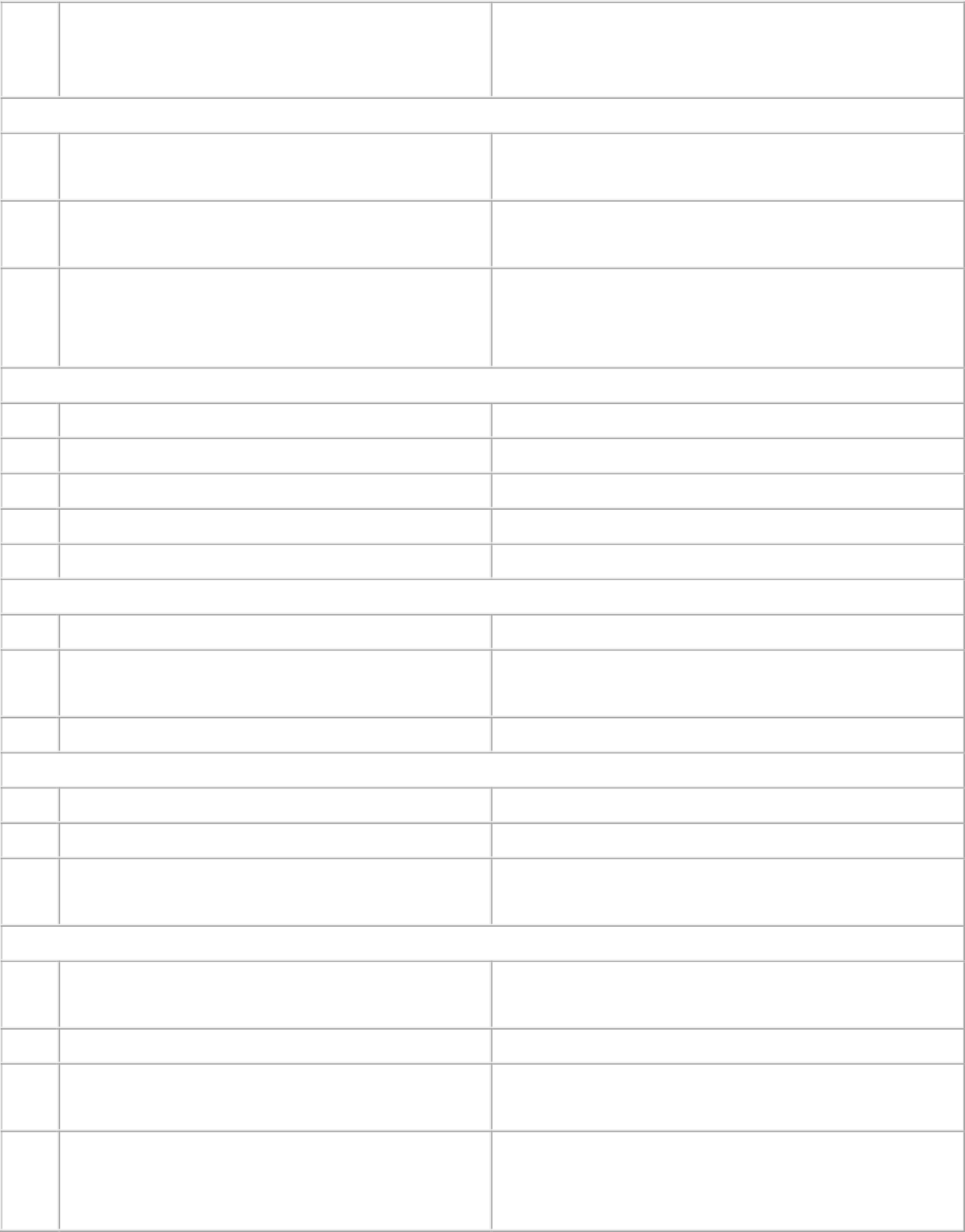 Вид деятельностиСамооценка«+» или «-»Анализ педагогической деятельностиУмение проводить самоанализ урока/занятияУмение проводить самоанализ воспитательного мероприятияУмение анализировать качество знаний и уровень воспитанности учащихся/воспитанниковТематическоеПоурочноеВоспитательной работыКружка, факультативаРаботы с родителямиЛичного трудаПланирование.Организация.Учебно-познавательной деятельности учащихся/воспитанниковВнеурочной воспитательной работыКонтроль и коррекция.Самоконтроль и коррекцияКонтроль уровня воспитанностиКоррекция знаний учащихся/воспитанников5.Владение технологией современного урока/занятия.Постановка триединой цели урока/занятияВыбор типа урока/занятияОтбор главного, существенного в содержании учебного материалаОтбор методов и форм организации познавательной деятельности учащихся/воспитанников«Согласовано»Заместитель директора по УР 
________ /Т.Г. Ракова/ «    »   ________  2023 г.«Утверждено»Директор МОБУ «Лицей № 9»_________________ /О.А. Лян/Приказ от «   » _______ 2023 г.№ _____